Аппликация «Цветущая ветка»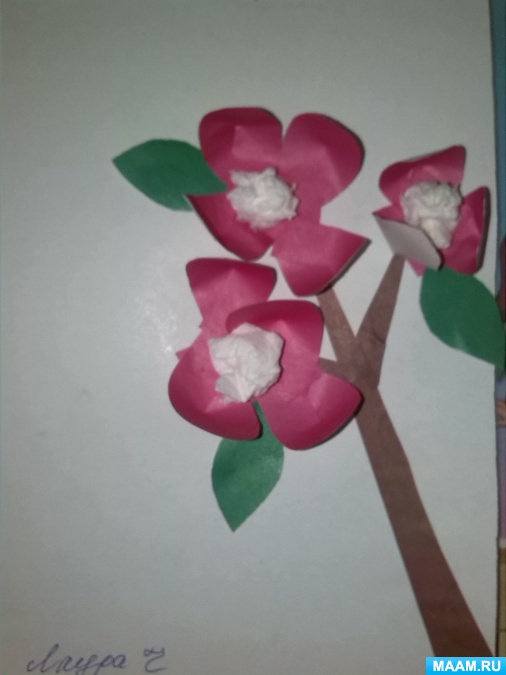 Цель: развитие творческой активности детей и проявление интереса к созданию аппликации.Художественное слово:Загадка:«Если снег повсюду тает, превращается в ручей,Травка робко вылезает, день становится длинней,Если солнце ярче светит, если птицам не до сна,Если стал теплее ветер, значит, к нам пришла (весна) .СтихотворениеЧто за волшебница Весна!Откуда в ней так много силы?Едва очнувшись ото сна,Она природу разбудила.Волшебной палочкой взмахнув,Она сугробы растопила.И сразу же не отдохнув,Ручьям дорогу проложила.И воздух чист, и даль ясна!Поёт природа, оживая.Да, ты волшебница, Весна!Теперь я это точно знаю!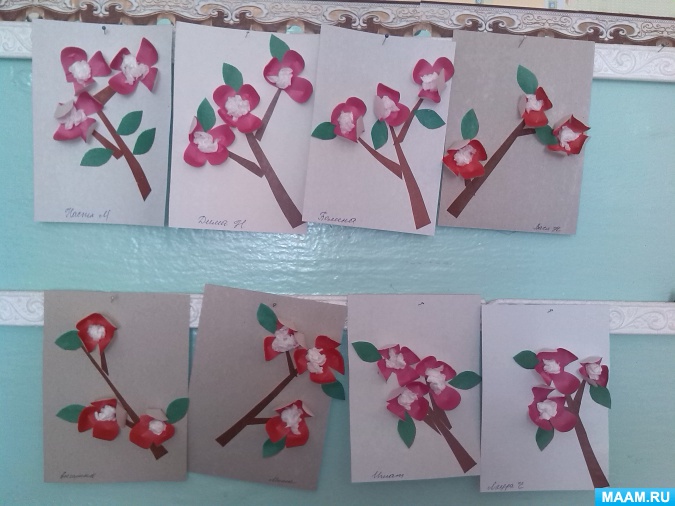 